25.05.2022Аллея Машиностроителей, покос травы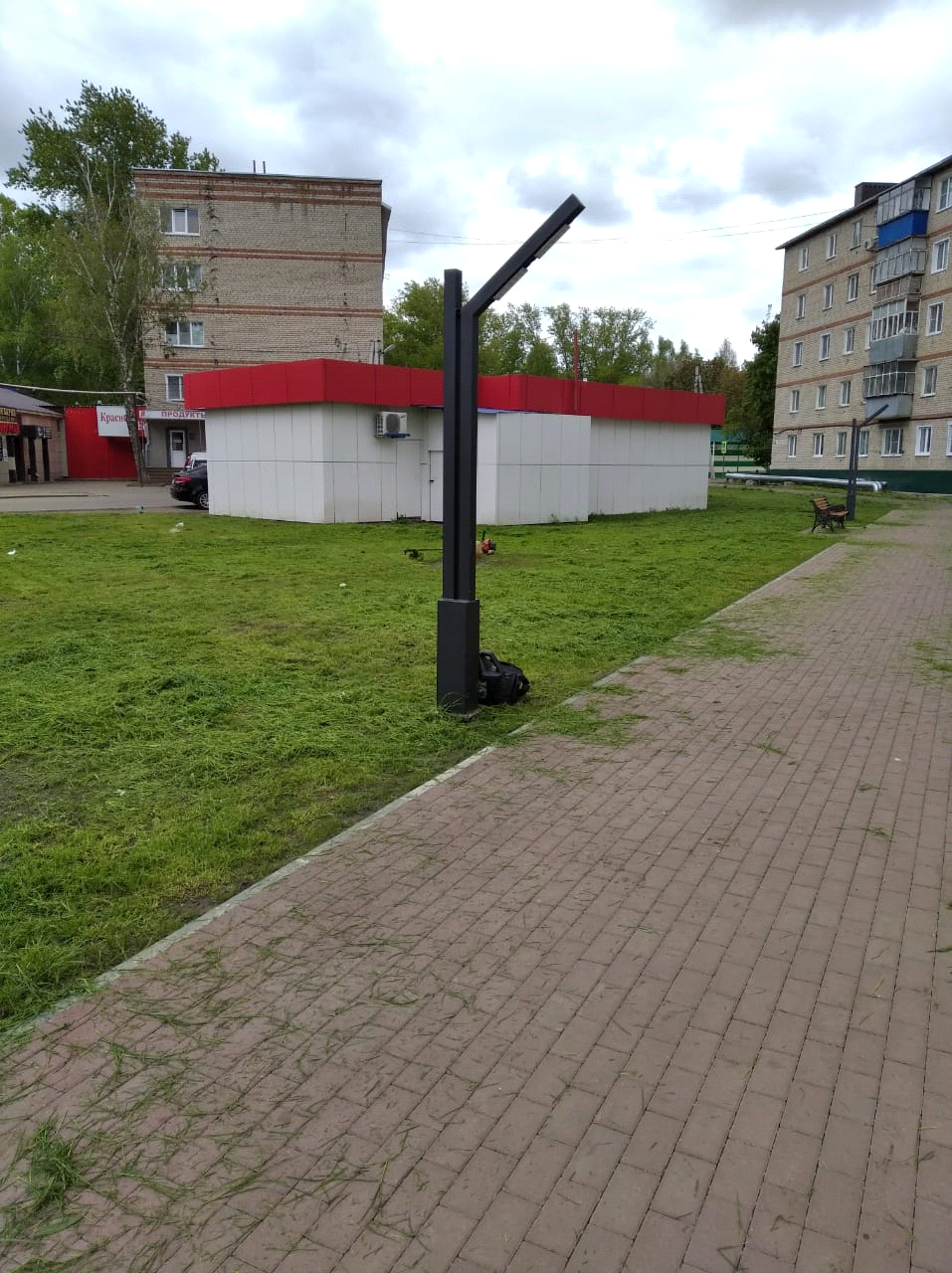 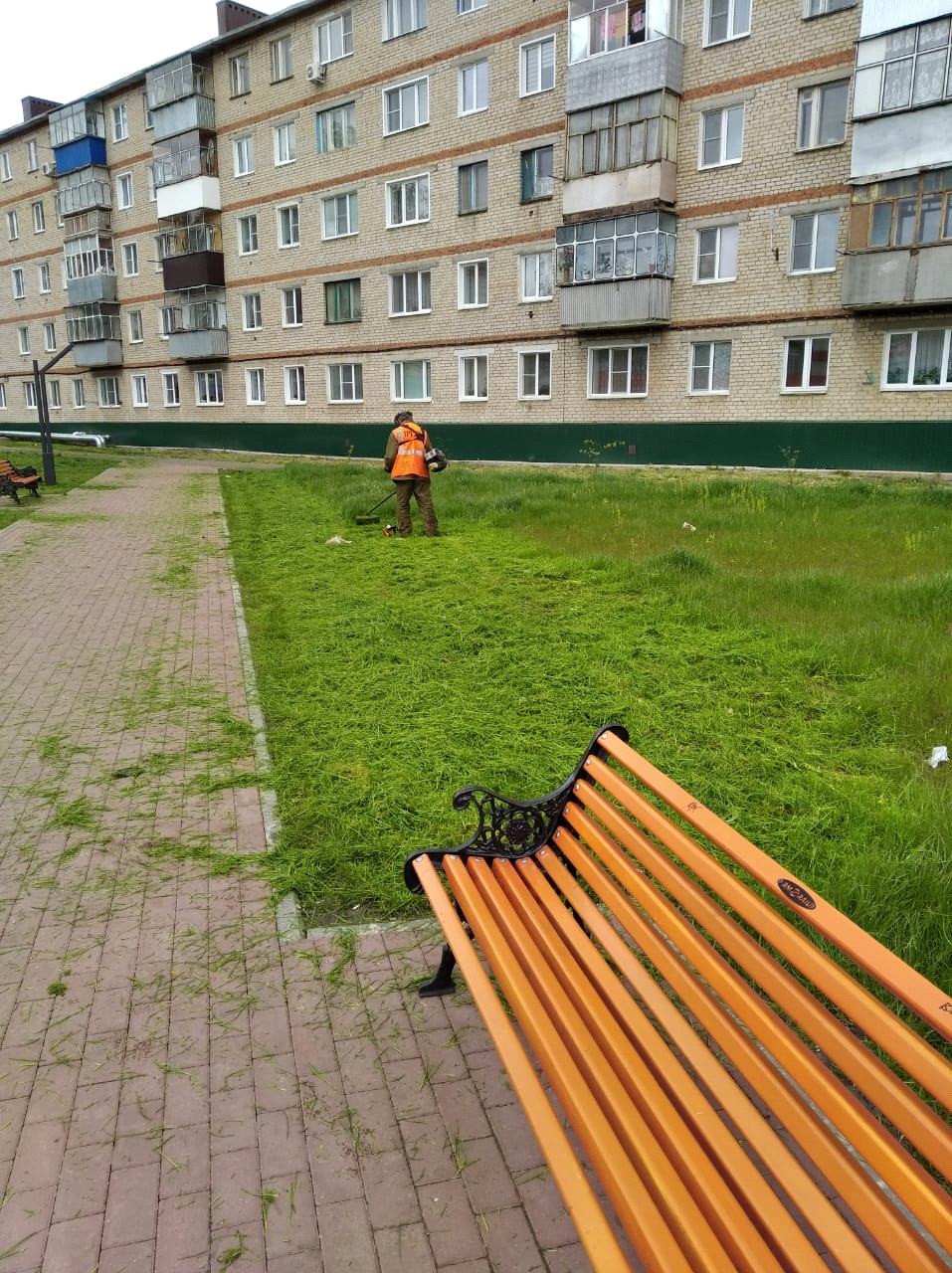 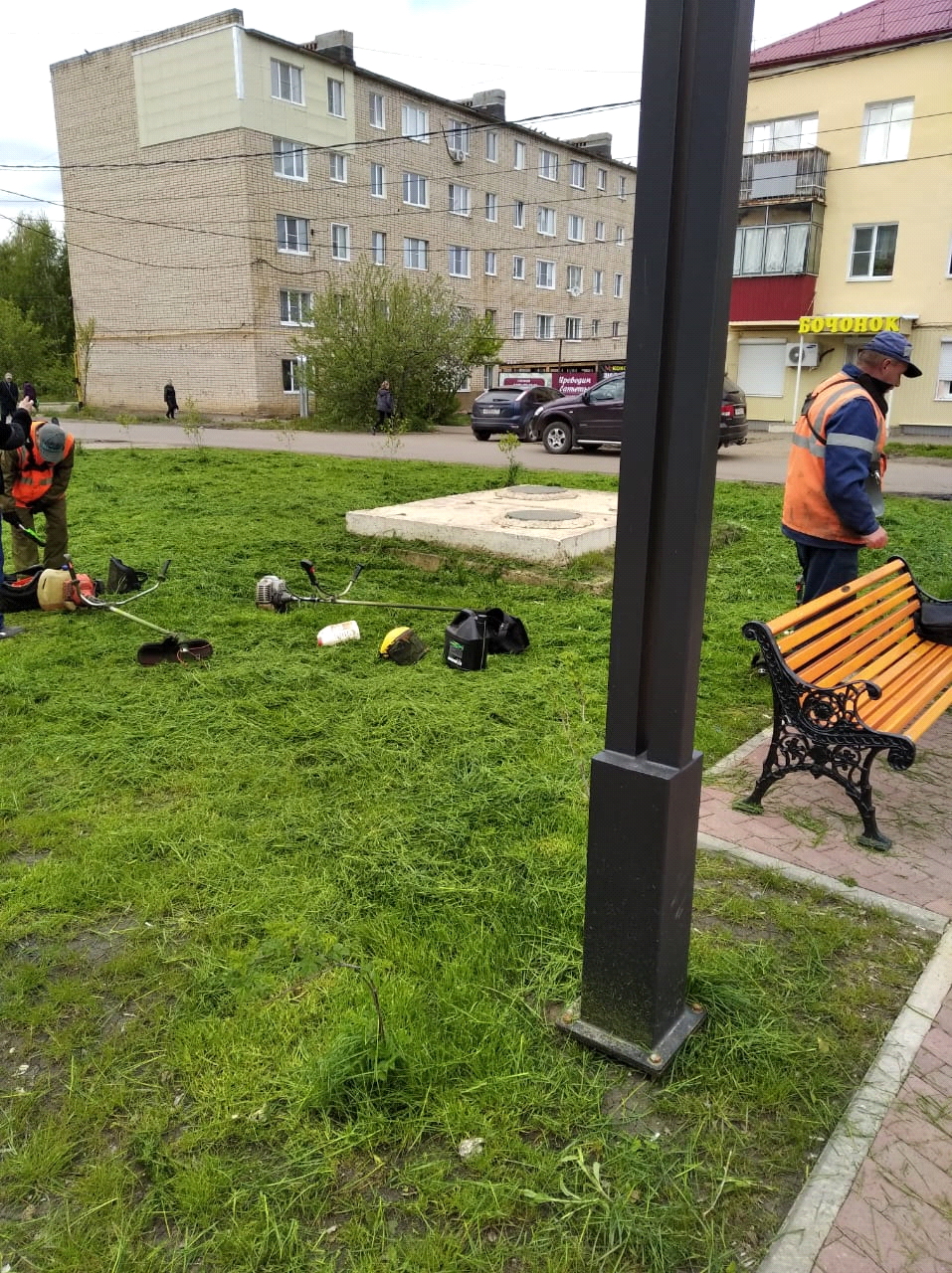 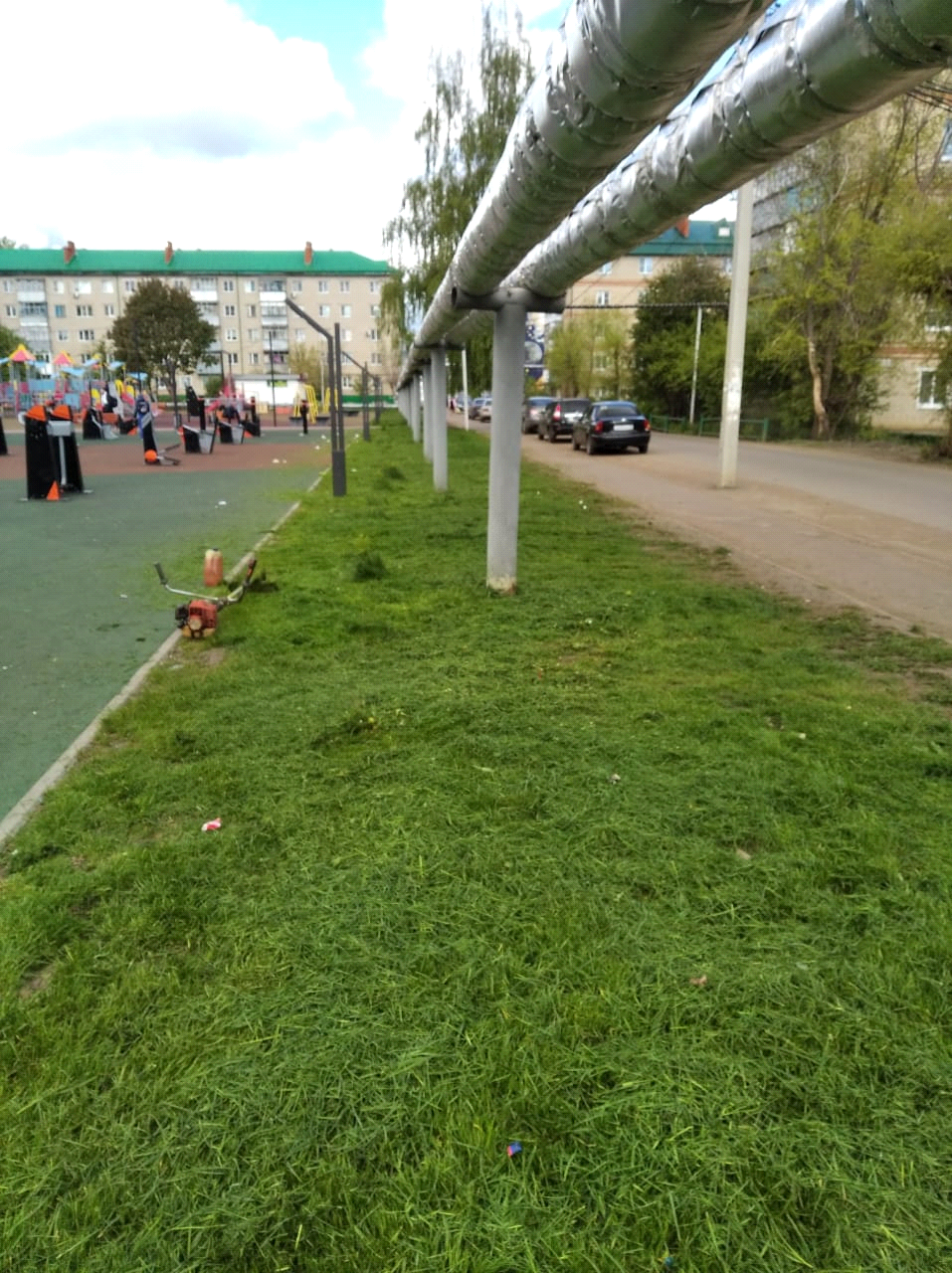 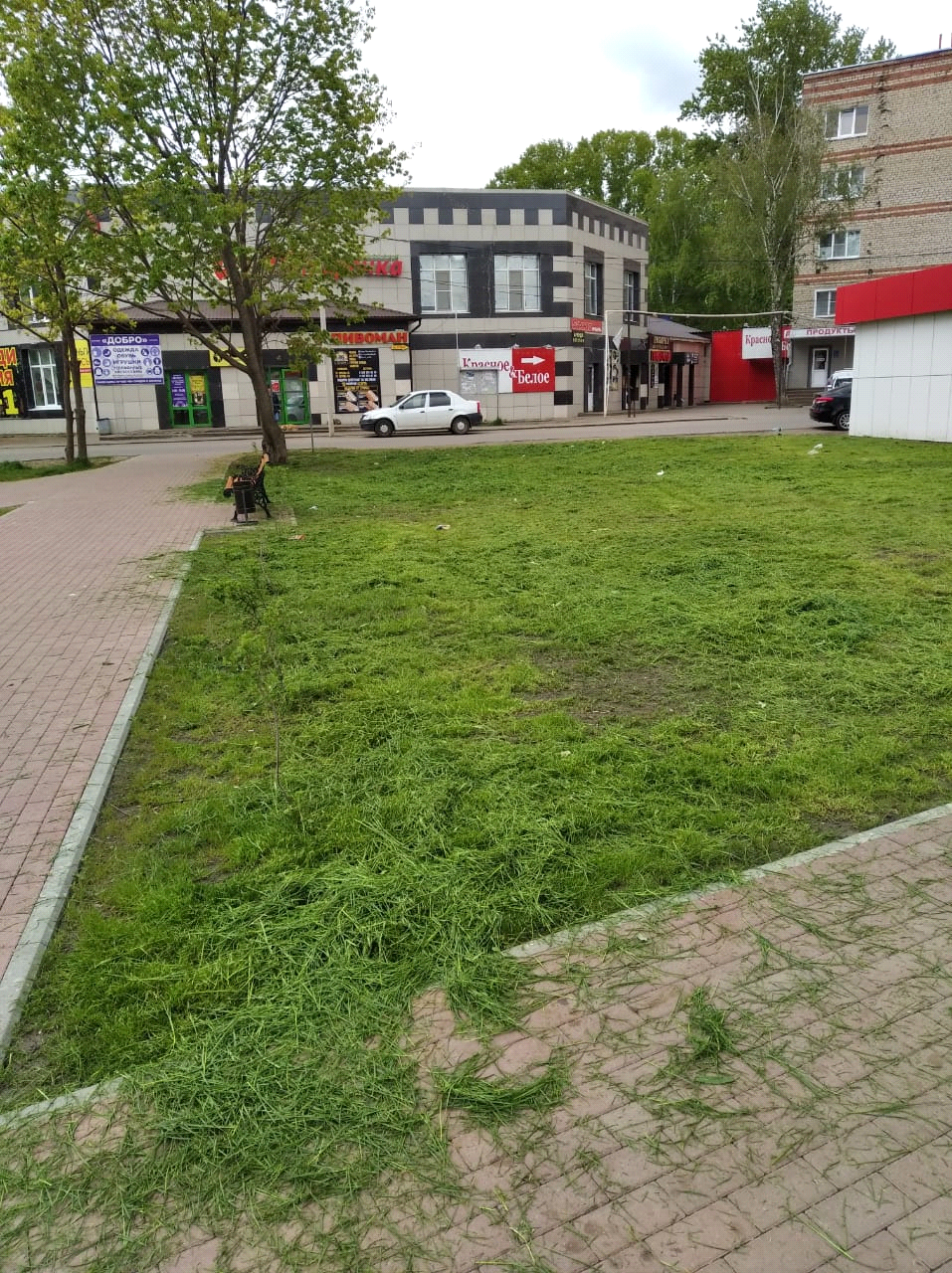 